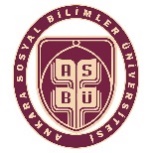                                                 ANKARA SOSYAL BİLİMLER ÜNİVERSİTESİ                    (SOCIAL SCIENCES UNIVERSITY OF ANKARA)                     2020/2021 AKADEMİK YILI                      (2020/2021 ACADEMIC YEAR)                                                       ADAY ÖĞRENCİ BAŞVURU FORMU                   (CANDIDATE STUDENT APPLICATION FORM)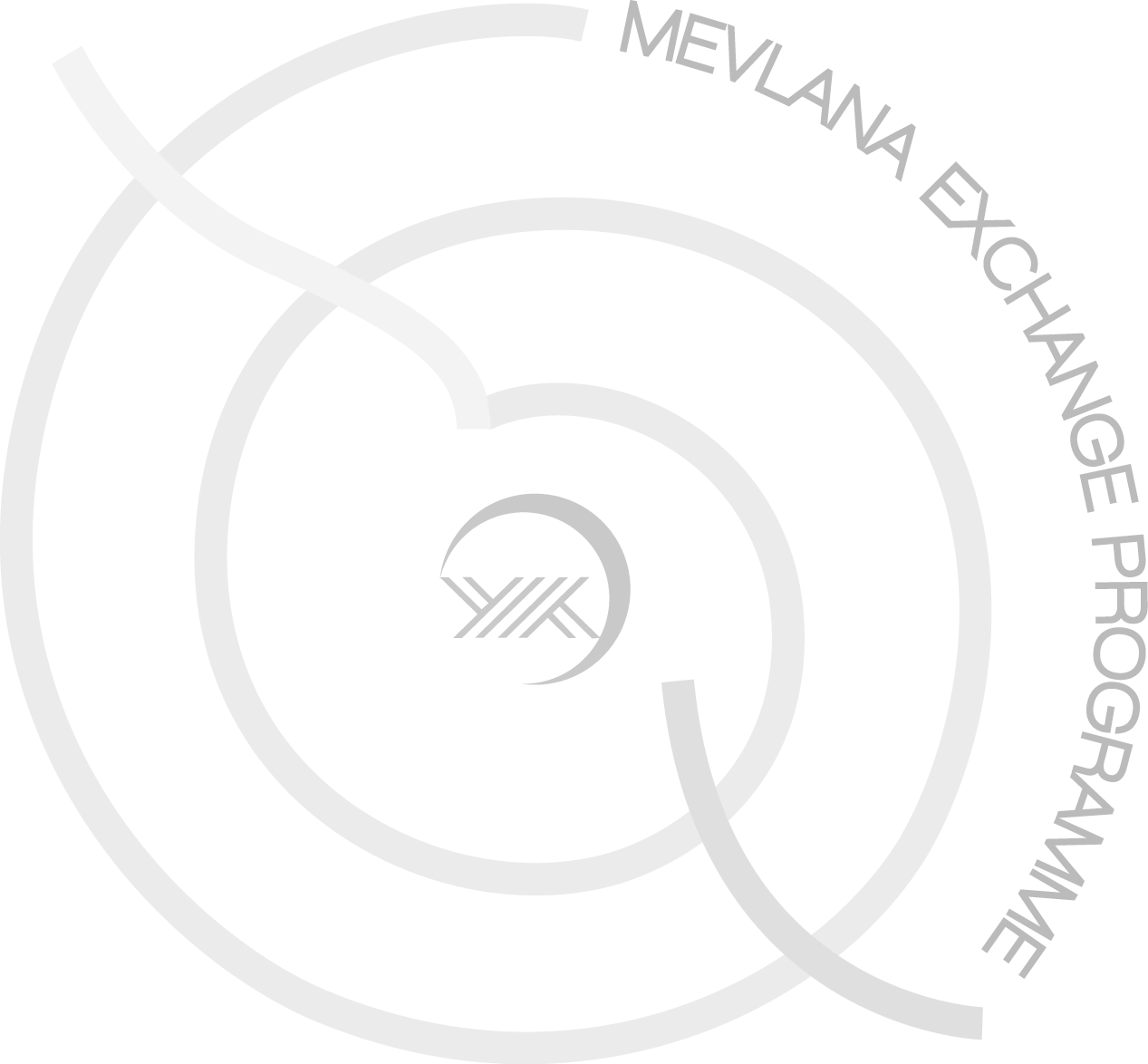 Adı – SoyadıName-SurnameÖğrenci NoStudent IDÖğrenim DurumuDegreeÖn Lisans        Lisans    Yüksek Lisans    DoktoraAssociate Degree   Bachelor   Master's Degree        PhDFakülteFaculty/College/InstitutionBölüm / ProgramDepartment/ProgrammeSınıfYear of studyGenel Not OrtalamasıCumulative Grade Point Average (CGPA)ASBU İngilizce Yeterlilik SınavıASBU English Proficiency Exam Gidilecek Yükseköğretim Kurumu Host InstitutionGidilecek DönemTerm to go          Fall/ Güz                                           Spring/Bahar          E-postaE-mailTelefonTelephoneEklerAdditional Required Documents1. Not Dökümü    (Transcript)                    
2. Başvurduğunuz programın öğrenim dili yabancı bir dil ise, dil     düzeyinizi gösteren belge    (Document showing your language level if instruction language of host institution is a foreign language) Tarih ve İmzaDate and Signature